Indstilling til Årets Frivillig 2022Du bedes beskrive baggrunden/motivationen for indstillingen grundigt for at opnå det bedst mulige grundlag for vurdering af kandidaten.
Indstillingsskemaet sendes på mail til fritid@morsoe.dk
Skemaet skal være modtaget senest tirsdag den 7. februar 2023
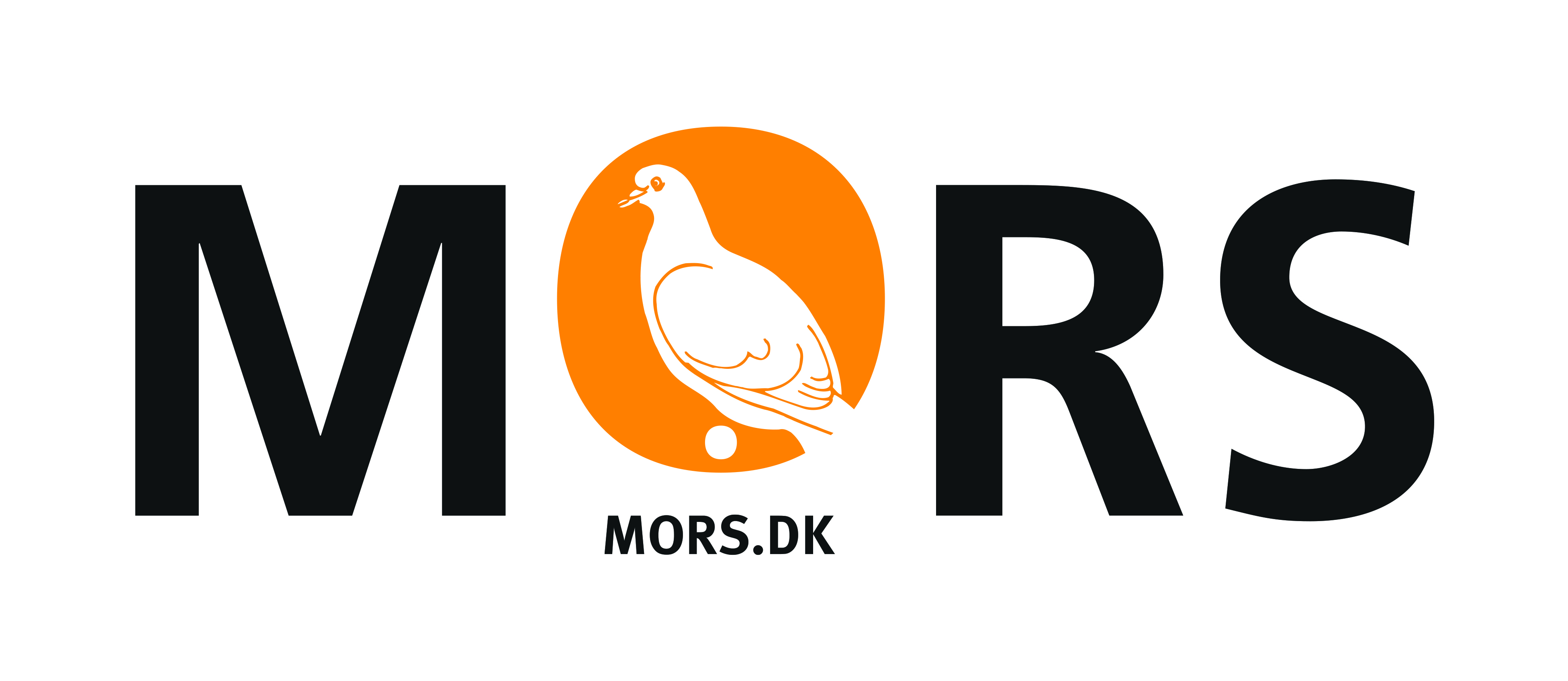 Navn på indstillede:Adresse på indstillede:E-mail på indstillede:Telefonnr. på indstillede:I hvilken sammenhæng er indstillede frivillig (enkeltperson):Baggrund/motivation for indstilling: Indsendt af (navn, e-mail, telefonnr.):